Тема недели № 32  Мебель. Бытовые приборы. Звук и буква Чс 20.04.2020 – 24.04.2020 г.Цель:  Название и назначение мебели, ее частей; бытовых приборов, уход за мебелью, правила безопасности при пользовании. Образование относительных прилагательных, согласование с сущ. в роде, числе. Образование сущ. с уменьшительно-ласкательными суффиксами. ОД: Познание окружающего мира.http://dou8.edu-nv.ru/svedeniya-ob-obrazovatelnoj-organizatsii/938-dokumenty/6326-stranichka-uchitelya-defektologaОД: Физическое развитие.http://dou8.edu-nv.ru/svedeniya-ob-obrazovatelnoj-organizatsii/938-dokumenty/6328-stranichka-instruktora-po-sportuОД: Рисование.Предлагаем Вам нарисовать предметы мебели. 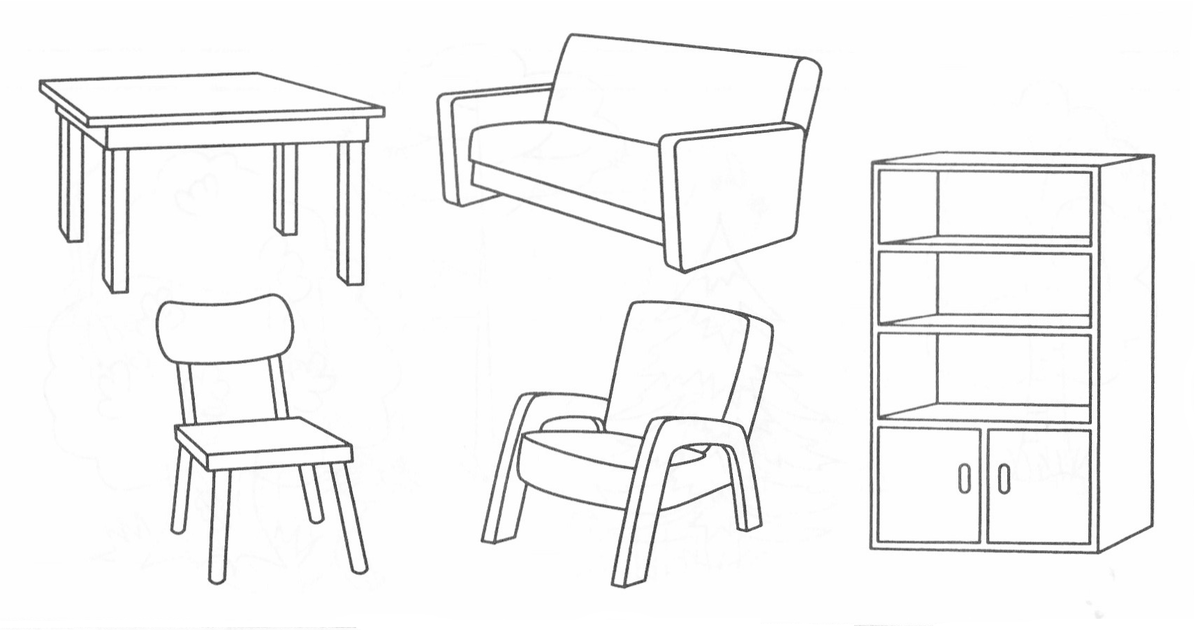 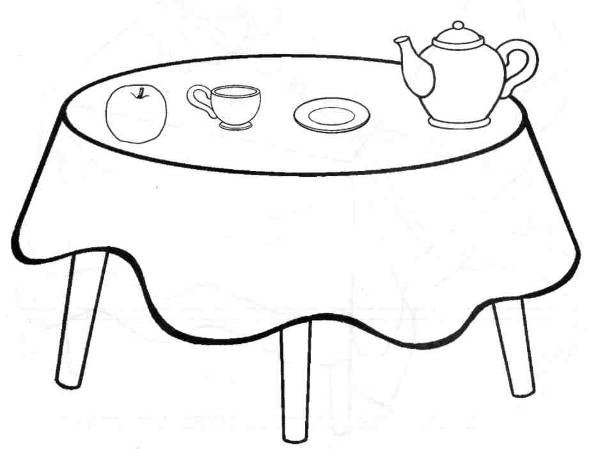 ДОД: «Шерстяные чудеса».Тема: «Кукла из ниток»Цель мастер-класса: Ознакомление с процессом изготовления поделок из ниток, развитие творческих способностей, воображения, полета фантазии, художественно – эстетическое развитие личности.Предлагаем Вам сделать куклу из шерстяных ниток.https://yandex.ru/video/preview/?filmId=1898734836754589378&text=мастер%20класс%20для%20детей%20с%20шерстяными%20нитками&path=wizard&parent-reqid=1587819471294617-570630744348253531000121-production-app-host-man-web-yp-328&redircnt=1587819585.1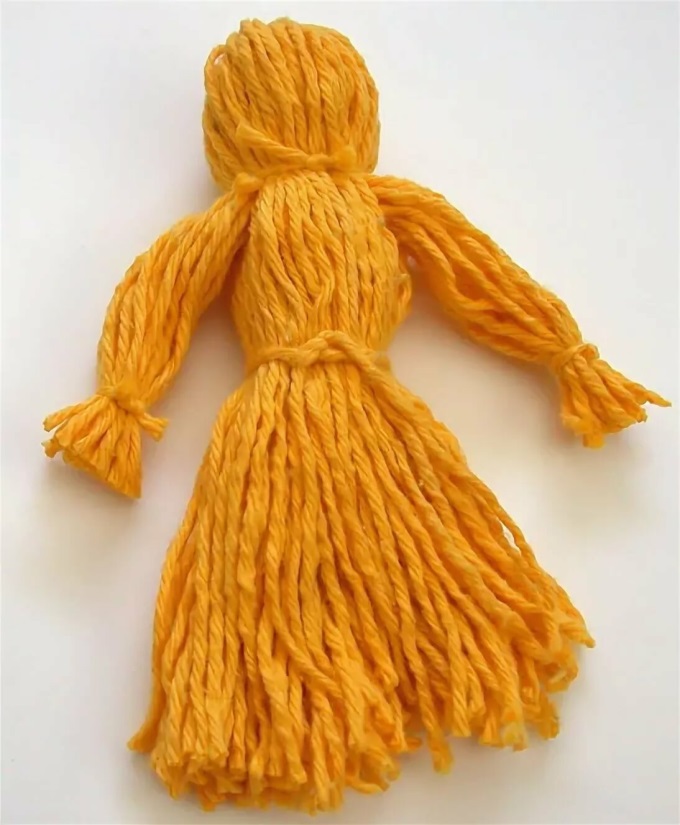 